Can I use VIPERS skills to answer questions about Skara Brae?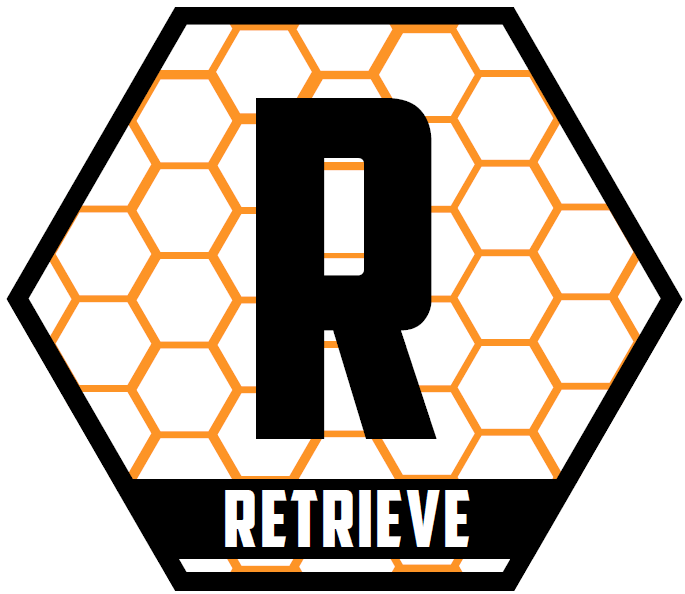 Draw an arrow on the map and label Skara Brae.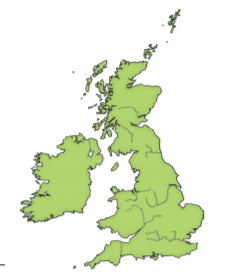 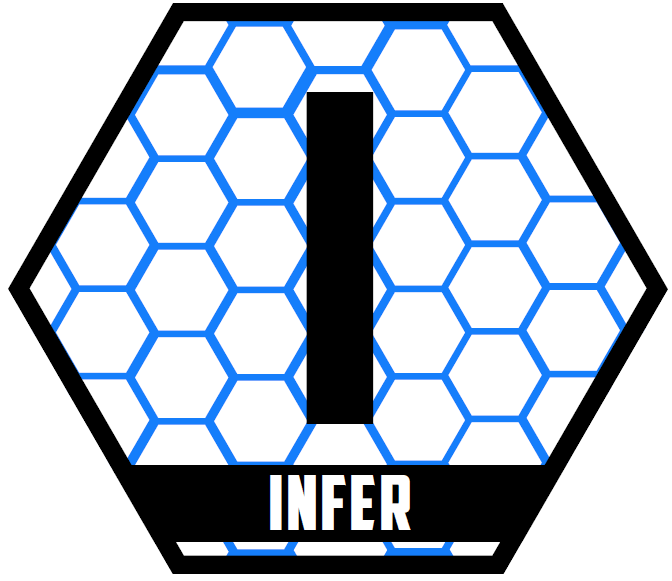 What do you think House 7 was used for? Explain your reasoning.____________________________________________________________________________________________________________________________________________________________________________________________________________________________________________________________________What do you think House 8 was used for? Explain your reasoning.____________________________________________________________________________________________________________________________________________________________________________________________________________________________________________________________________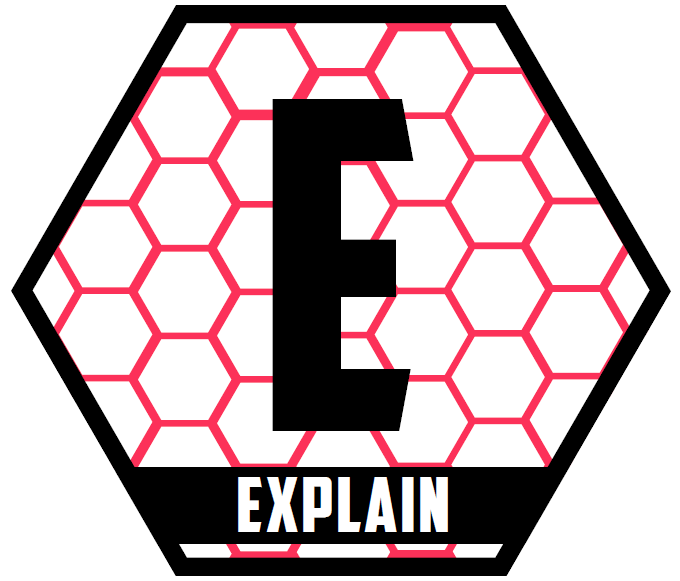 Describe one difference between earlier and later houses.___________________________________________________________________________________________________________________________________________________________________________________________________What was an advantage of a lower doorway?___________________________________________________________________________________________________________________________________________________________________________________________________What would you find in the centre of each house?___________________________________________________________________________________________________________________________________________________________________________________________________What might the roof have been made from?__________________________________________________________________________________________________________________________________What different items of furniture might have been in the homes?___________________________________________________________________________________________________________________________________________________________________________________________________